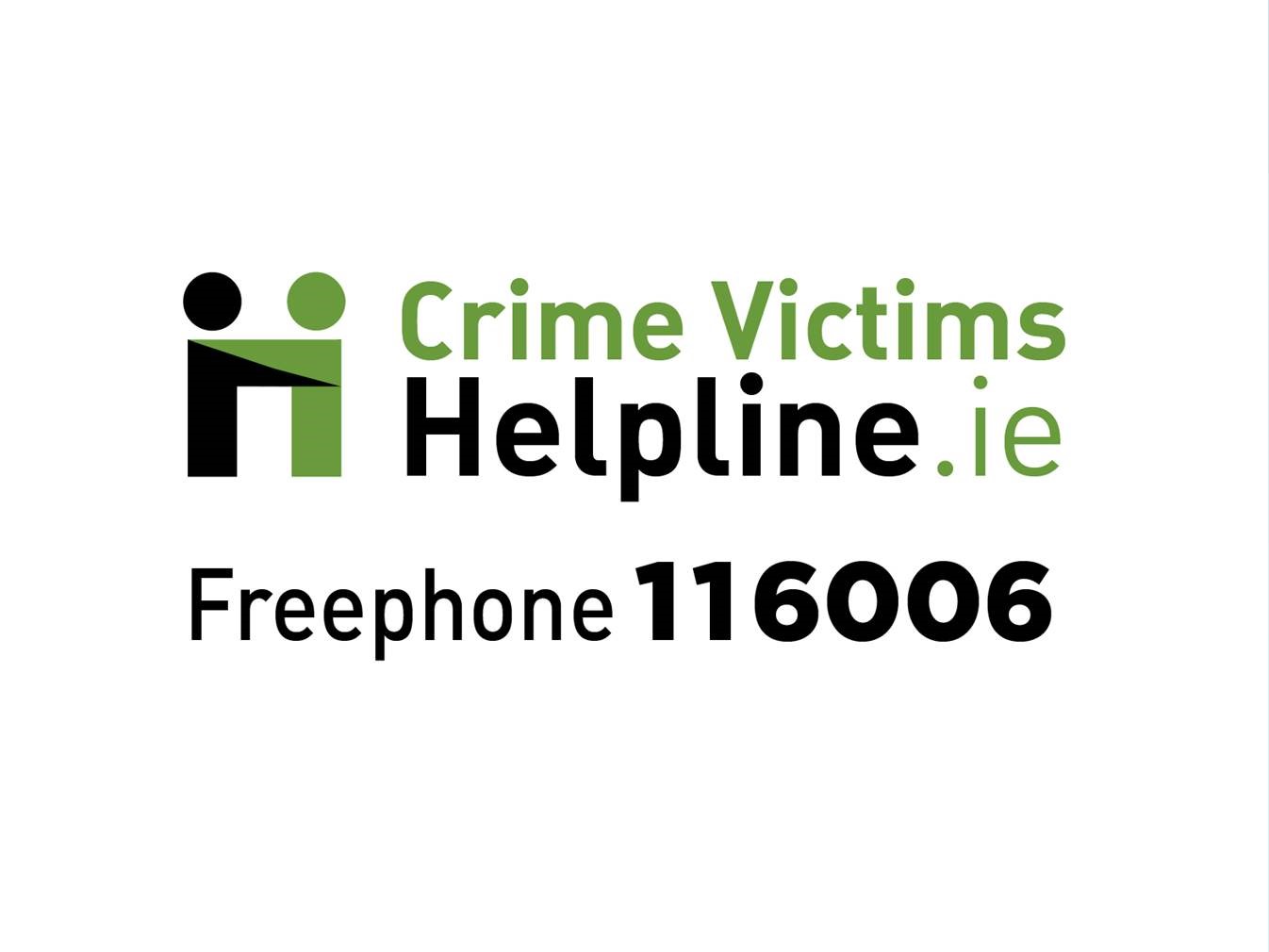 mariem@crimevictimshelpline.iewww.crimevictimshelpline.ieVolunteer ApplicationVOLUNTEERING AVAILABILITYPlease indicate (X) the times you may be available to volunteer between the hours of 10:00 am to 7:30 pm.  This is not a commitment or an expectation. We will use the information to gain a general sense of your availability. INFORMATIONWhy are you interested in being a volunteer with the Crime Victims Helpline?Please tell us about any educational background, work or volunteering experiences that would be relevant to the volunteer role at the Crime Victims Helpline.Is there anything else that you would like us to know in considering your volunteer application?REFEREESPlease provide names and contact information of two referees:Referee 1Referee 2We have your permission to contact your references for the purpose of ascertaining your suitability for a volunteer position at the Crime Victims Helpline.   YesDATA PROTECTIONI give my consent to Crime Victims Helpline (CVH) to record, maintain and process my personal data for the purposes of my volunteer placement. I understand that my data will not be shared with any other parties outside CVH. Please return your application to mariem@crimevictimshelpline.ie or in the post to Crime Victims Helpline, 6-7 Hanover Street East, Dublin 2, D02 W320. YOUR CONTACT DETAILSYOUR CONTACT DETAILSYOUR CONTACT DETAILSFirst nameSurnameSurnameAre you over 18?How did you hear about volunteering with CVH? (a friend, website, etc.)How did you hear about volunteering with CVH? (a friend, website, etc.)Yes ¨   No ¨Home AddressHome AddressEmail AddressTelephoneMondayTuesdayWednesdayThursdayFridayMorningMiddayLate AfternoonEvening NameHow known to youTelephone numberEmailNameHow known to youTelephone numberEmailApplicants SignatureDate